Chapitre : Le monde grec :  Autour de la MéditerranéeCompétence : Je me repère dans le temps et dans l'espace
IntroductionAu cours du Ier millénaire avant J.-C., les Grecs s’installent autour de la Méditerranée « comme des grenouilles autour d’une mare » (Platon). Ils fondent des cités grecques en Italie, au sud de la Gaule, en Asie Mineure. Ces cités contribuent à l’expansion de la culture grecque. Une cité-État : C’est un territoire composé d’une ville et de la campagne qui l’entoure, formant un petit État indépendant.Une démocratie : C’est un gouvernement dans lequel le pouvoir appartient à l’ensemble des citoyens, qui votent. Athènes devient une démocratie en 508 avant J.-C. D’autres cités-États sont des monarchies (roi), des tyrannies (tyran) et des oligarchies (petit nombre de dirigeants).Une colonie : Nouvelle cité fondée par des Grecs. 
Lorsque les terres à cultiver de la cité ne permettent plus de nourrir la population qui augmente, les habitants quittent leur cité (métropole) pour en fonder une nouvelle (colonie), en dehors de la Grèce.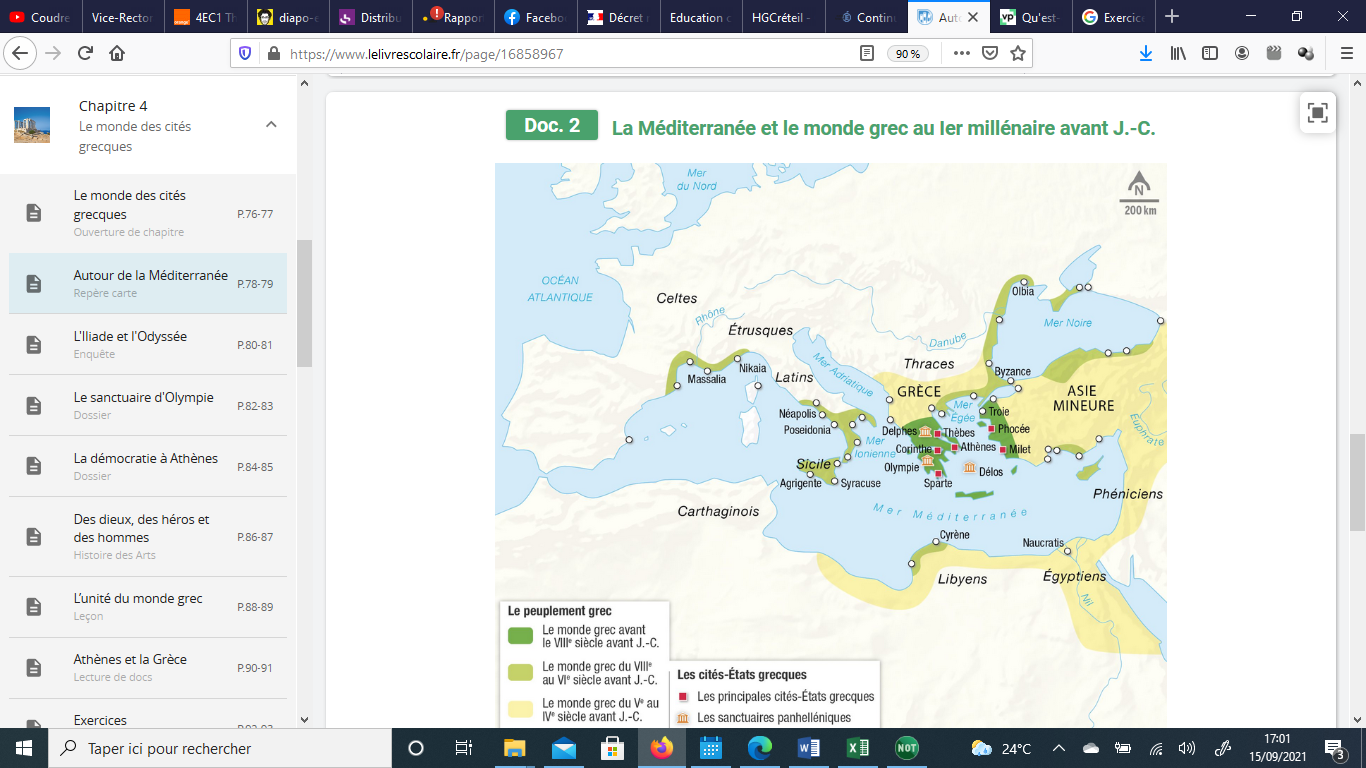 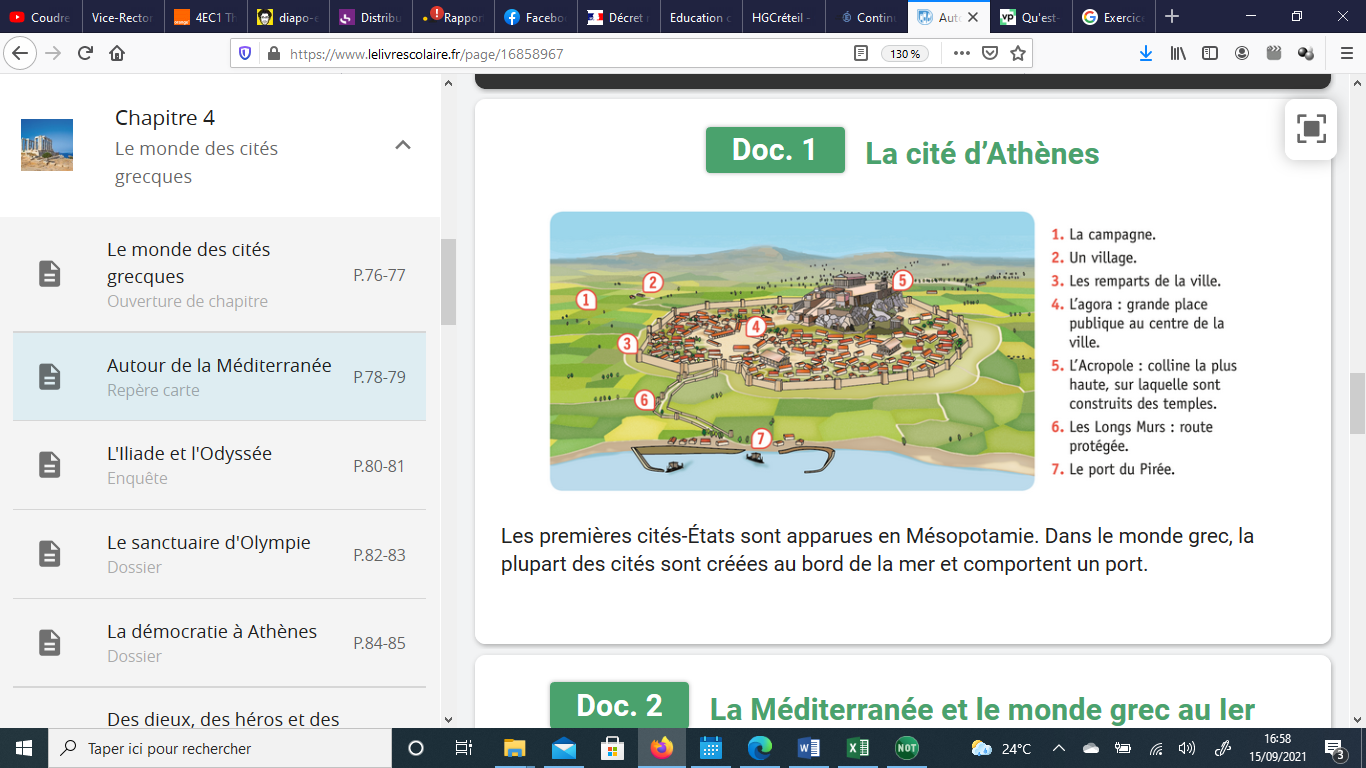 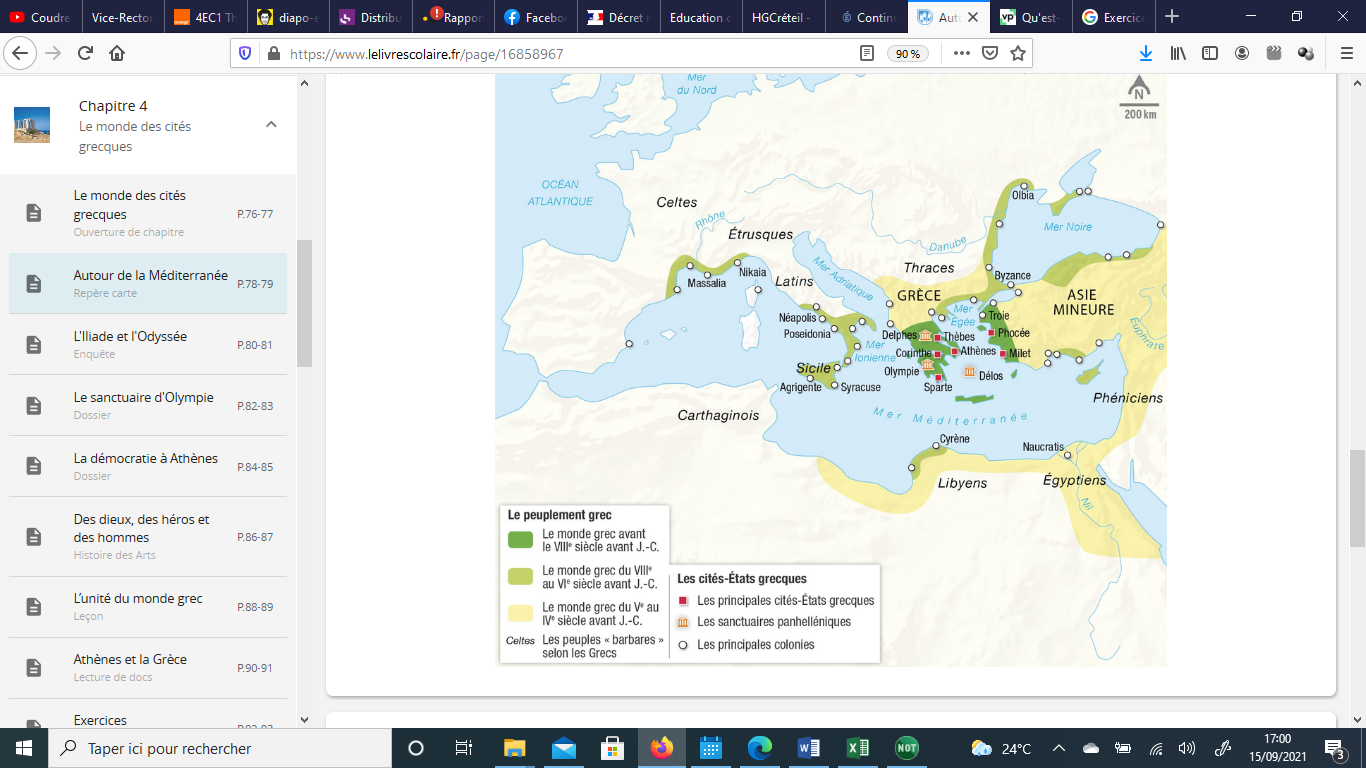 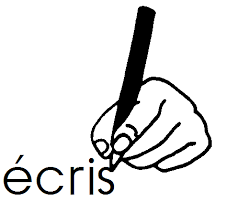 Doc.1 Cite 5 éléments qui composent la Cité d’Athènes.………………………………………………………………………………………………………………………………………………………………………………………………………………………………………………………………………………………………………………………………………………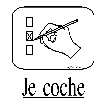 Doc.2 Regarde la carte et coche la bonne réponse : Où les principales cités grecques sont-elles situées ? □ Autour de la Mer Adriatique			□ Près de l’Océan Atlantique 			□ Autour de la Mer Méditerranée. 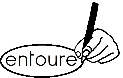 Entoure les régions que les Grecs occupent au IVᵉ siècle avant J.-C. ?Méditerranée   -   Egypte   -   Sicile   -   France   –   Asie Mineure -   Lybie    -   Italie -   Phénicie    -   Olympie  					Recopie la définition d’une colonie. ………………………………………………………………………………………………………………………………………………………………………………………………………………………………………………………………………………………………………………………………………………………………………………………………………………………………………………………………………………………………………………………………………………………………………………………………………………………………………………………………………………………………Doc.2 Dans quelle région se situe Athènes ?………………………………………………………………………………………………………………………………………………………………………………………………………………………………………………………………………………………………………………………………………………………………………………………………………………………………………………………………………………………………………………………Recopie la définition de la démocratie ? ……………………………………………………………………………………………………………………………………………………………………………………………………………………………………………………………………………………………………………………………………………….………………………………………………………………………………………………………………………………………………………………………